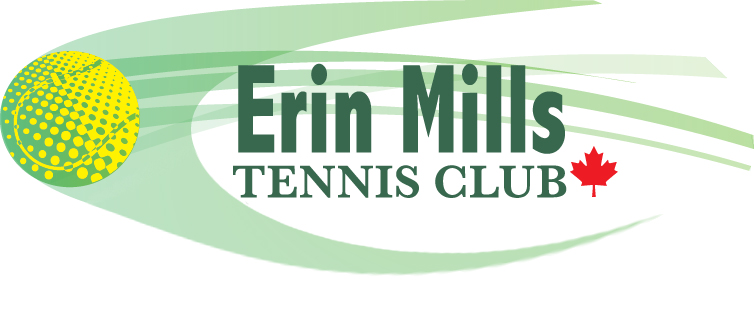 EMTC Annual General Meeting 2022November 12, 2022 at 6.30pm via ZoomPresent:President began the meeting after the quorum requirement has been met with. President started with review of the year. President Thanked the Executive Committee and Members for their patience during these difficult times of the Pandemic. He continued with the remarks that EMTC met all the challenges and had a good year.Note from PresidentAgenda and the financial report have been sent to the members. Jeevan will provide a top line financial figures and bulk of the financial statement will be provided by Prakash. Overview of the performance will be provided by Jeevan.It was sad to see Bassem Kamil (VP) and Family leaving to Florida. Wished them all the best in their future endeavors. Bassem’s contribution for EMTC has been remarkable and Thanked the Kamil family for all the work they have done for EMTC.Micky Mishra was selected for the role of VP to fill in for Bassem Kamil. This opened up the position of Director Memberships which will be announced in the Future.Challenging year and the executive team have met these challenges.   Executive team provide the following Prakash – FinancialsMickey – MembershipsAbby – WebsiteDean and Alex – MaintenanceAlfalo- Round RobinAmanda –  Juniors and ClinicJake – LadderJeggy Soft platform worked very well. However, there was few issues with memberships booking courts and late cancellations and No Shows. It’s an ongoing issue. Which made some members abuse the bookings etc. The issue will be sorted and zero tolerance of members who abuse the system. Ongoing discussions with the system analyst to resolve the issue. Men’s ladder was successful. There were approximately 35 members who participated.  Thank you to Jake for the support.Social Media of the EMTC needs to be more active. Seeking young volunteer to help and support.Maintenance Resurfacing of the courtsTrimmed tree branches around the perimeters of the court.There were complaints with regards to kids loitering around the courts. The city was informed with regard to the issue as well as security. Finally as an initiative to stop the kids from loitering the benches were removed from the premises. The benches to be brought back next seasonFinancials are stable – Prakash to highlight the Financials and Budget. Memberships fees were $ 37,935, Expenses - $16,324 and the Net income was $21,620. Salto Lock system was a hindrance and breaking down many times. Large expense incurred for this system. The locks will be replaced the next season with a numbered lock8 lights were replaced with a cost of $3,000.Round robin was a success and Thank you to Alfalo for the hard work. However, all the courts were not filled. Next season plan to get a volunteer coordinator to run the round robin. This season only 2 courts were used and there were complaints from members are the other courts were not being used and could have been booked for playing. Therefore  next season if the courts are not filled the rest of the courts will be opened up for bookings.Many Junior Members this season. Thank you to Amanda and Raj for conducting the clinics and all the programs. Next year plan to have Junior teams taking part in the ICTA tournament on Saturday mornings and start the new league. New Programs are planned for next season launch of a new social BBQ event, Potluck and Exhibition matches. Volunteers are required for the events. Project Co- Ordinator required for the Newsletter editor help and support in generating more revenue from advertising  and deliver more innovative programs.Membership – MickeyThanked the executive board and the members for a successful year.Based on the data base of Jeggy Soft -Breakdown – 493 Members in 2022Adult Couples – 54 Family Memberships – 297Senior Couples - 8Single Adult 96 Single Senior- 29Single Junior- 9 Financials- PrakashThe statement of activities – The Membership fees is approximately $37k which is 46% increase from 2021. In 2021 membership fees income was $25K.Expenses- There were some Consumables costs for replacing lights, Expenses for  Bambura a website that handles the Credit Card payments we receive. This site is linked with Jeggy softNet Income of $21,620. Which is 44% increase from 2021Strong Balance Sheet Provisions- with income from GIC’s and Provision for any maintenance such as resurfacing of the courts.Budget for 2023- Same income from Memberships. Few expenses for 2023 as there will be few events etc.Budgeted for stable and Steady Net Profit for 2023Mickey Approved the 2022 Financial and Jeevan Seconded.Amanda – Juniors and CoachingGood Year with Camps. Clinics were good with online registration and was easy to  keep track. Amanda and Raj brought in juniors this summer along with families. Approximately 40 Families Next Summer look forward to bring in Juniors for ICTA – Saturday leagueBring in some students from ORC to makes the teamsLooking for a parent to volunteer to help with taking the children for leagues, organizing the leagues, talking to other parents etcRaj has been supportive – Doing lessons etc. Great Attendance for Free Clinics.Look forward for the events that are lined up for next seasons.Lakeshore league – Looking forward to add teams next seasonJake- Men’s LadderJake took over the ladder with Dean stepping down.Followed the same steps are Dean did from Last year and applied for this year32 participants including 3 women’s participantsLadder was run smoothly.1st place – Imad Ramsey2nd place – Gerrick NerangPresident informed that the EMTC tournament will be brought back next seasonAmanda informed that she would like to bring back the Juniors tournament as well next seasonPresident also mentioned that Seniors Tournament can be commenced with the help and support of Amanda.Mickey informed that EMTC may have few changes in the new season such as changes in terms of the new lock system, court bookings etc at a later stage before the start of the season next year. These will be informed in advance to the members.Bassem inquired regarding Womens Round Robin. Jeevan informed that Tracy began the Round Robin however it needs more participation.Nominees for Board of Directors 2022– 2023No other new nominations for the BOD’s. Seeking for 1 or 2 members.A motion to re-elect the Level 1 Executive Members was moved and seconded.Motion was moved by Bassem Kamil and seconded by Amanda ArkaevMickey MisraJOJO MIGUELDeepak Dash Jeevan PragasamShehan LiyanageSaurabh Shukla Benoit De La SelleShailesh GodseShaun Mehta Bassem KamilFrank QuiranteRasheed S Prakash AsarvalaSamia/Laila KamilVenu Sundaresan Alexskey NavarovDean BarrettoRAMESH A.D.Rafael RomasantaAmanda ArkaevDorian GonzalezAbby MiguelRAMESH A.D.Milind LikhiteBihani WelikalaThibault De La Selle